University of Melbourne Student Union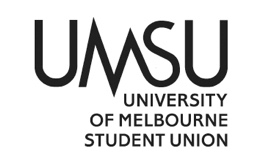 Minutes of the Environments CommitteeMeeting 3(21)Meeting Agenda2PM, 19th February 2021Location: ZoomLink: https://unimelb.zoom.us/j/85985945194?pwd=dXhpUWZLSFdKSFZHZlM1QTFpczRVQT09    Password: 196982AgendaProcedural MattersElection of ChairMotion: For James to be elected as Chair. Mover: RubinaSeconder: Vishal Acknowledgement of Indigenous Owners
So acknowledged. AttendanceLaura, Jeremy, Rubina, Vishal, Atticus, Jaslyn, Aashi. ApologiesHarry Syson. ProxiesHarry Syson to Atticus. MembershipAdoption of AgendaMotion: For the Agenda to be adoptedMover: James
Seconder: JaslynCWDConfirmation of Previous Minutes
Minutes sent to email after previous meeting. CWDMatters Arising from the MinutesNone. CorrespondenceOffice Bearers’ ReportsView attachedCWDMotions on Notice6.1. As the start of the semester is coming soon, we need to make sure that the weekly Enviro collectives are properly supplied to ensure its successful operation. Collectives are one of the most important events for this semester as it will engage new students to get involved with the various events planned by the Environment department this year. Thus, we wish to move $100 from the Special Events budget line to purchase foods and drinks for in-person regular collectives during the semester.Motion: To move $100 from the Environment Department’s Special Events budget line to cover the purchase of snacks and refreshments for in-person collectives and Rad Reading groups

Mover: Ann NguyenSeconder: Vishal ChopraCWDVishal wanted to clarify whether this will be a weekly expenditure. Ann clarified that the expenditure will only be made if the event is in person. Other BusinessBrainstorming Ideas for Uni Climate DeclarationIdeas: - Cutting all ties with the Fossil Fuel industry & arms industry	*send Vishal article on UniMelb’s ties with Lockheed Martin- Pledge that UniMelb will embed lessons around environmentalism into every single course. Future Campaigns- Rubina’s experience w SS4C contingent: the strategy was borrowed from Sydney’s SS4C. 	- Plan early, go to lectures, talk to people, do a survey (i.e. ask for hands up) to approximate interest. Consistency helps with increasing interest. Transfering this to an online setting might mean that we’ll have to get permission from the tutors before entering the classes. - Us getting this position in the committee and as Environment OBs also involves a level of campaigning that can be translated to an online setting. - Aashi ‘s experience with a Human Rights Activist group in India: the most important part was educating people. Hosted an open lecture. Ann: for campaigns, we should focus on regular engagement, education, analysis, and long-term collective work. Other BusinessDetails of in-person Summerfest will be sent to the group chatVishal would like to be updated on/involved with Community Garden’s Seed Bank. Ann will get in touch with Bronte and Melanie from the Community Garden to figure out the details. Next Meeting As semester will be starting soon, meetings will be REGULAR and FORTNIGHTLY. A when2meet link will be sent out after the meeting. Meeting closed at 2.29PM